Delegation of Science and Humanities College at the Scientific CouncilIn an effort to extend the communication pipeline between the University Agency for Graduate Studies & Research and various colleges at Majmaah University, Dr. Ibrahim Al-Husienan, Secretary of the Scientific Center, received a delegation from the College of Science and Humanities in Rumah. The meeting was conducted by the Deputy of Graduate Studies, Dr. Muhammad Abdullah Al-Shaie. The meeting discussed the role of the Council in appointing and promoting college staff members according to the regulations of the University as well as its part in publishing and translating textbooks and other books. Rules regulating research papers and motivating rewards have also been discussed in the meeting along with the process of staff members’ applications to attend conferences, training sessions and studying language inside the country or abroad.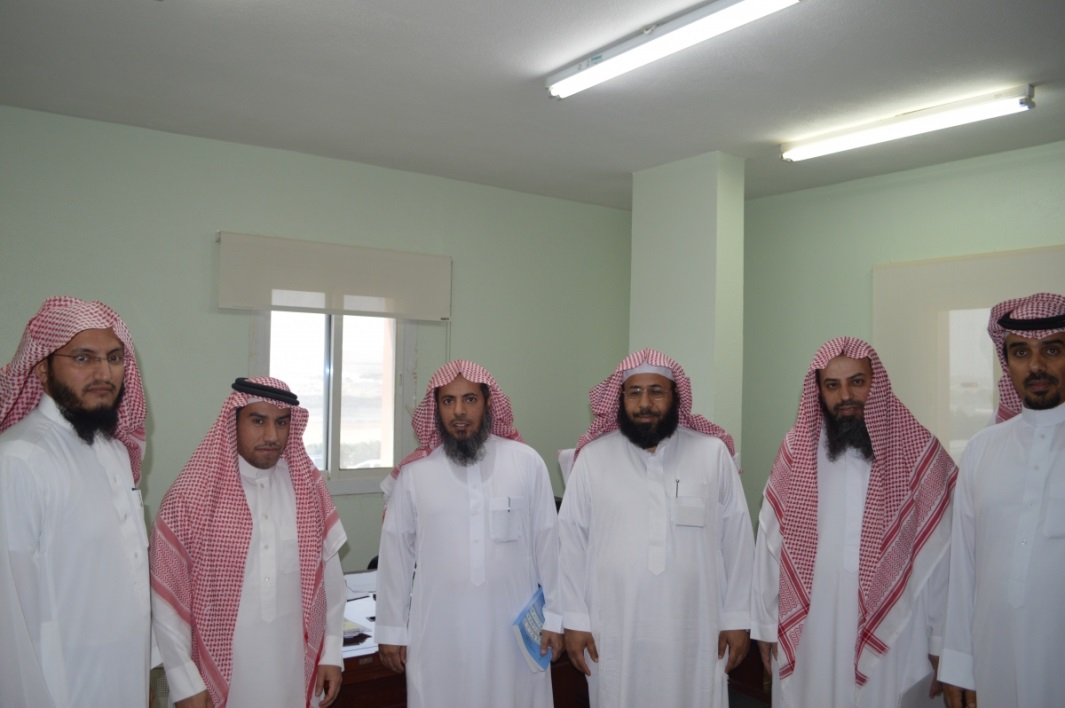 